UNIVERSIDADE FEDERAL DO RIO GRANDE DO NORTECENTRO DE CIÊNCIAS DA SAÚDEDEPARTAMENTO DE NUTRIÇÃOSELEÇÃOPROJETO DE EXTENSÃO – GRUPO AMINUTRI   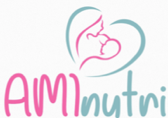 1. Contribuição para o desenvolvimento saudável no primeiro ano de vida: articulação ensino-extensão no cuidado nutricional Objetivos: • Incentivar o aleitamento materno exclusivo; • Orientar o manejo adequado da amamentação; • Incentivar a doação de leite materno ao Banco de Leite Humano (BLH); • Estimular hábitos alimentares saudáveis durante a lactação; • Orientar uma introdução alimentar adequada, saudável e sustentável; • Promover a vivência dos alunos em assuntos abordados nos componentes curriculares do Curso de Nutrição, de forma indissociada com extensão e pesquisa; • Fortalecer a relação ensino-comunidade.2. Promoção da assistência nutricional materno-infantil: grupo AMINUTRI na articulação ensino-pesquisa-extensão para fomentar o cuidadoObjetivos: • Conscientizar os profissionais de saúde sobre a importância da prática do aleitamento materno exclusivo; • Orientar os profissionais de saúde para quando forem aconselhar sobre a transição do aleitamento materno para a alimentação complementar das crianças; • Promover a vivência dos discentes na tríade entre ensino, extensão e pesquisa; • Incentivar o envolvimento dos discentes com questões sociais e científicas relevantes; • Conscientizar os discentes sobre os principais problemas que afetam a alimentação das crianças no primeiro ano de vida; • Assegurar a relação Universidade-Sociedade.Público alvo: discentes do curso de Nutrição da UFRN (1º ao 9º período)Número de vagas: 04 (voluntário)Inscrições: aminutriextensao@gmail.comDocumentos necessários: formulário de inscrição preenchido e histórico da graduaçãoPeríodo de inscrição: 09 a 13 de março de 2020Período de seleção (entrevista): 17 a 19 de março de 2020Resultado final: 24 de março de 2020Toda comunicação em relação à seleção e ao resultado se dará pelo e-mail informado!Equipe Responsável:Profa. Juliana DamettoProfa. Karla DaniellyProfa. Amanda Rebouças Profa. Danielle Soares Profa. Lígia Rejane Profa. Illana LouiseFICHA DE INSCRIÇÃO Nome: _________________________________________________________________E-mail: _________________________________________________________________Contato: (___)__________________  Período que irá cursar em 2020.1:____________Disponibilidade para o projeto:_____________________________________________Disponibilidade para entrevista:____________________________________________POR QUE EU DEVO SER ESCOLHIDO(A) PARA PARTICIPAR DESSE GRUPO DE EXTENSÃO: (destaque suas qualidades, experiência em pesquisa, diferenciais, motivação, contribuição).